CİHAZIN KULLANMA TALİMATIMakinenin monofaze fişe takıldığından emin olunur,Elekler en alttan itibaren küçükten büyüğe doğru makinenin üstüne koyulur,En üst eleğin üzerindeki kol sıkıştırılarak elekler sabitlenir,Cihazın start tuşuna basılır ve makine titreşim vermeye başlar,İşlem bitiminde sabitleyici kol sökülüp elekler makineden çıkartılır,Makinenin fişi çıkartılarak işlem tamamlanır.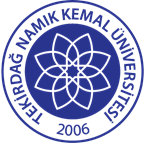 TNKÜ ÇORLU MÜHENDİSLİK FAKÜLTESİ MAKİNE MÜHENDİSLİĞİELEK TİTRETME CİHAZI KULLANMA TALİMATIDoküman No: EYS-TL-335TNKÜ ÇORLU MÜHENDİSLİK FAKÜLTESİ MAKİNE MÜHENDİSLİĞİELEK TİTRETME CİHAZI KULLANMA TALİMATIHazırlama Tarihi:15.04.2022TNKÜ ÇORLU MÜHENDİSLİK FAKÜLTESİ MAKİNE MÜHENDİSLİĞİELEK TİTRETME CİHAZI KULLANMA TALİMATIRevizyon Tarihi:--TNKÜ ÇORLU MÜHENDİSLİK FAKÜLTESİ MAKİNE MÜHENDİSLİĞİELEK TİTRETME CİHAZI KULLANMA TALİMATIRevizyon No:00TNKÜ ÇORLU MÜHENDİSLİK FAKÜLTESİ MAKİNE MÜHENDİSLİĞİELEK TİTRETME CİHAZI KULLANMA TALİMATIToplam Sayfa Sayısı:1Cihazın Markası/Modeli/ Taşınır Sicil NoYüksel Kaya MakinaKullanım AmacıMetal tozunun tane boyutunun ölçülmesiSorumlusu	Arş. Gör. Alper KARAKOCASorumlu Personel İletişim Bilgileri (e-posta, GSM)akarakoca@nku.edu.tr0282 250 2390